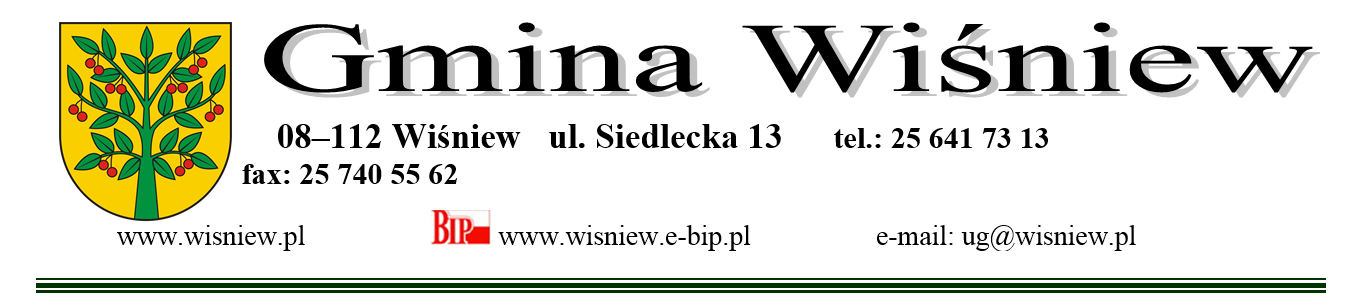 ZMIANANA Z A P R O S Z E N I A do składania ofertW zaproszeniu do składania ofert realizacji zamówienia publicznego nr RI. 271.ZO.5.2021.DS z dnia 26.04.2021 roku na zadanie pn. „Projekt rozbudowy drogi gminnej nr 361142W w miejscowości Wiśniew” przedłuża się termin składania ofert do dnia 10 maja 2021r. 
do godziny 9:00.Podpisano Wójt Gminy Wiśniew/-/ Krzysztof KryszczukRI.271.ZO.5.2021.DSWiśniew, 4 maja 2021 r.